DELLA CLASSE ______ SEZIONE ____________ INDIRIZZO ____________________________Oggi ___________________________________ alle ore _________________ si riunisce il Consiglio della Classe ____________________________ al fine di procedere alle operazioni previste dal seguente ordine del giorno:Solo per i Docenti:verifica della programmazionesituazione didattica e disciplinare della classe e dei singoli studenti (recuperi insufficienze relative al I quadrimestre);monitoraggio delle situazioni degli studenti con DSA e con BES per la valutazione dell’efficacia del PDP steso dal Consiglio di Classe;eventuali provvedimenti disciplinari;Varie ed eventuali.Con i Genitori:situazione didattica e disciplinare della classe;analisi dei testi in uso, parere dei genitori e degli studenti stessi;eventuali provvedimenti disciplinari;varie ed eventuali.Risultano presenti i docenti:_______________________________________________________________________________________________________________________________________________________________________________________________________________________________________________________________________________________________________________________Presiede la riunione:   il Preside        Il Docente delegato prof __________________________________Verbalizza il prof./prof.ssa __________________________________Verifica della programmazione________________________________________________________________________________________________________________________________________________________________________________________________________________________________________________________________________________________________________________________Situazione didattica e disciplinare della classe e dei singoli studenti (recuperi insufficienze relative al I quadrimestre)____________________________________________________________________________________________________________________________________________________________________________________________________________________________________________________________________________________________________________________________________________________________________________________________________________________________________________________________________________________Monitoraggio delle situazioni degli studenti con DSA e con BES per la valutazione dell’efficacia del PDP steso dal Consiglio di Classe________________________________________________________________________________________________________________________________________________________________________________________________________________________________________________________________________________________________________________________Eventuali provvedimenti disciplinari____________________________________________________________________________________________________________________________________________________________________________________________________________________________________________________________________________________________________________________________________________________________________________________________________________________________________________________________________________________Varie ed eventuali__________________________________________________________________________________________________________________________________________________________________________________________________________________________________________________________________________________________________________________________________________________________________________________________________________________________________________________________________________________________________________________________________________________________________Nella seconda mezz’ora i Consigli operano al completo, con la partecipazione dei rappresentanti degli Studenti e dei Genitori.I Consigli sono aperti ad altri alunni e genitori che volessero partecipare (hanno diritto di parola solamente i rappresentanti degli studenti e dei genitori).Situazione didattica e disciplinare della classe;____________________________________________________________________________________________________________________________________________________________________________________________________________________________________________________________________________________________________________________________________________________________________________________________________________________________________________________________________________________Analisi dei testi in uso, parere dei genitori e degli studenti stessi;________________________________________________________________________________________________________________________________________________________________________________________________________________________________________________________________________________________________________________________Eventuali provvedimenti disciplinari________________________________________________________________________________________________________________________________________________________________________________________________________________________________________________________________________________________________________________________Varie ed eventuali.____________________________________________________________________________________________________________________________________________________________________________________________________________________________________________________________________________________________________________________________________________________________________________________________________________________________________________________________________________________La riunione termina alle ore _________Letto, approvato, sottoscritto.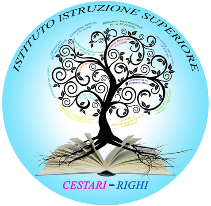 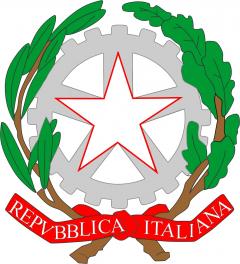 ISTITUTO DI ISTRUZIONE SUPERIORE  “CESTARI - RIGHI”Borgo San Giovanni, 12/A  - 30015  Chioggia (VE) 
Tel. 041.4967600  Fax 041.4967733
Cod. Mecc. VEIS02200R – C.F. 91021780274
 e-mail:   veis02200r@istruzione.ite-mail certificata: veis02200r@pec.istruzione.itVERBALE DELLA RIUNIONE DEL CONSIGLIO DI CLASSECON I RAPPRESENTANTI DEI GENITORI E DEGLI STUDENTIMESE DI MARZOIL SEGRETARIOIL PRESIDENTE DELLA RIUNIONEprof.prof.